EM Basic - Neonatal Resuscitation Program (NRP)Authors: Azif Safarulla MD, Jessica Gancar MD, George Hsu MD, Daniel McCollum MD.©2019 EM Basic LLC, Steve Carroll DO, and the authors above.  May freely distribute with proper attributionScenario	- Pregnant mother in labor and en route to ER	- Delivery is imminentApproachMultidisciplinary team approach – ER, OB and NICU teams. Timely notification of other teams is key. Know your setting in terms of resources, pediatric tertiary care centers, distances and mode of transport available if needed.Initial Questions – Allows team to prepare appropriatelyOne baby or multiple so as to decide on number of personnel needed for stabilization.Term or preterm, equipment chosen will vary depending on gestational age (GA)Relevant maternal serologyRupture of membranes? If yes, is fluid clear, bloody or meconium stained.Key difference in NRP: Ventilation is key. Still follows airway (A), breathing (B), circulation (C) sequence compared to C-A-B sequence in PALS and ACLS. IMPORTANT STEPS – Prepare for the worst case scenarioInitial Stabilization – ThermoregulationWarmer which is turned ON (Normal temperature is 36.5 to 37.5⁰C)Warm towels and hat (Neonates have high surface area and lose heat rapidly)Neowrap (for <32 week GA) TranswarmerAirway – Open airway and Clear secretionsShoulder roll to open up airway and maintain sniffing position8 – 10 Fr Suction catheter set to 80 to 100 mm Hg negative pressure Bulb suctionBreathing – Provide ventilatory supportSelf-inflating bag or T piece resuscitator, set at PEEP of 5 and Peak inspiratory pressure of 20 cms of H2O, adjust flow rate to 10 LPM.Mask (Appropriately sized to cover mouth and nose)Set FiO2, 21% for ≥ 35 week and 21 - 30% for <35 weekOrogastric tube to decompress abdomenEndotracheal tube – 2.5, 3.0, 3.5 sizeBlade – Miller 00, 0 or 1CO2 detectorPulse ox probe (Applied to right wrist for preductal saturations)EKG leadsCirculation – Hemodynamic supportUmbilical venous catheter – 3.5 or 5 FrInsertion kit – cord tie, scalpel, forcepsEpinephrine (1:10000 concentration)Normal salineMiscellaneous Pre resuscitation briefing Assign roles to team membersTeam Include – Leader, Respiratory therapist, Auscultator (HR and breath sounds), Compressor, Line insertor, Meds, RecorderClosed Loop CommunicationOnce Baby is delivered, initial questions to be askedAppears Term/PretermRespiratory effort – Crying/gasping/noneTone – Flexor (good) / extensor (bad)Ventilation is KEY. Airway – Breathing – Circulation sequenceObjective measure of success of resuscitation - Heart RateHeart Rate targets≥ 100 bpm  - Resuscitation going well≥60 and <100 bpm – needs positive pressure ventilation< 60 bpm – Needs Chest compressions in additionTime intervals for monitoring Heart rateEvery 30 secondsExtends to 60 seconds when chest compressions ensueTargets for Oxygen Saturation (Preductal)60% within the 1st minute of lifeTakes around 10 minutes to reach 90 – 95% satsCorrective measures for improving ventilationM	Adjust Mask to cover mouth and noseR	Reposition airwayS	Suction mouth then noseO	Open mouthP	Pressure increaseA	Alternate AirwayIf HR < 60 bpm, Compressions startCompressions and breaths coordinated at 3:1 ratio Intravenous access – Umbilical venous catheterThink about placement once compressions startedClean and not sterile procedureInsert catheter till blood return obtained (around 4-5cm)Drugs given – Epinephrine, normal saline and dextroseDose of epinephrine – 0.1 ml/kg for IV and 1ml/kg via endotracheal route.DebriefVERY IMPORTANT, only way to get feedback and improve.References:American Academy of Pediatrics and American Heart Association. Textbook of Neonatal Resuscitation (NRP). 7th ed. Chicago, IL: American Academy of Pediatrics (2016) Ringer SA, Aziz K. Neonatal stabilization and postresuscitation care. Clin Perinatol. 2012;39:901–183. Perlman J, Kattwinkel J, Wyllie J, Guinsburg R. Velaphi S; Nalini Singhal for the Neonatal ILCOR Task Force Group. Neonatal resuscitation: In pursuit of evidence gaps in knowledge. Resuscitation. 2012;83:545–50Kamlin CO, O’Donnell CP, Davis PG, Morley CJ. Oxygen saturation in healthy infants immediately after birth. J Pediatr. 2006;148:585–9Remick, K., Gausche-Hill, M., Joseph, M.M. et al, Pediatric readiness in the emergency department. J Emerg Nurs. 2019;45:e3–e18Cincinnati Children’s Hospital UVC Placement on Sim Newbie(Contact: steve@embasic.org)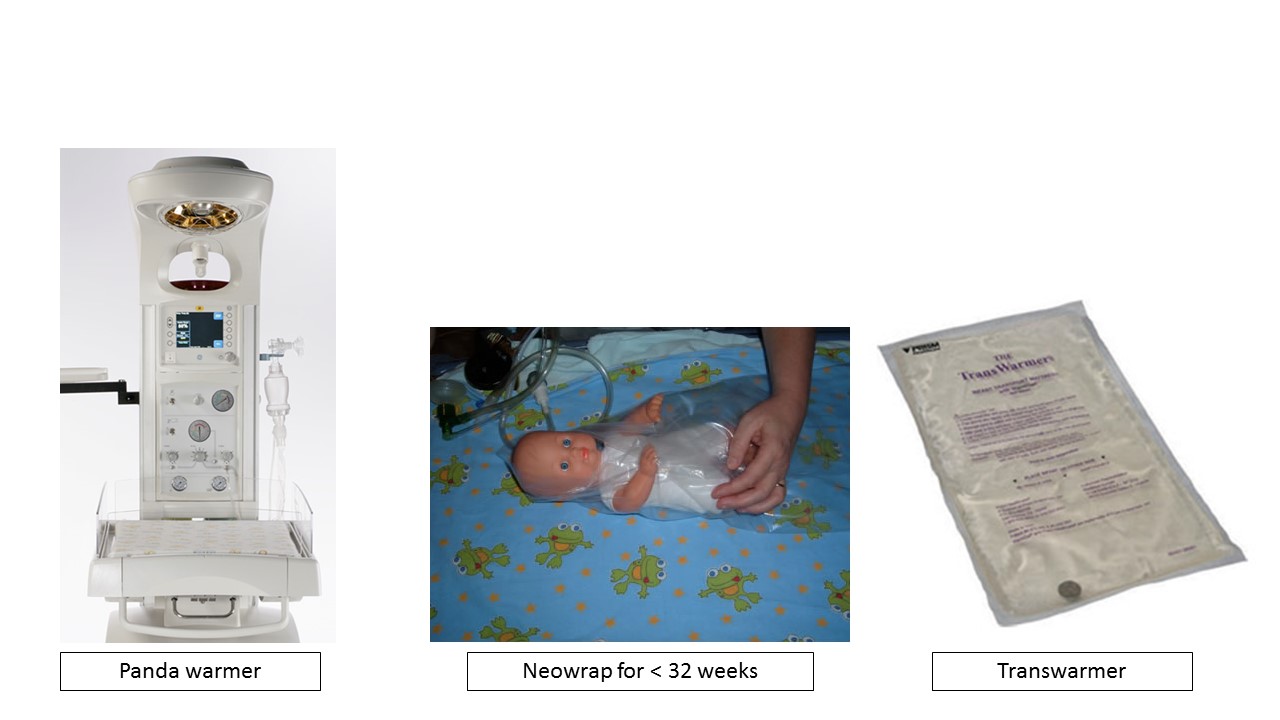 Thermoregulation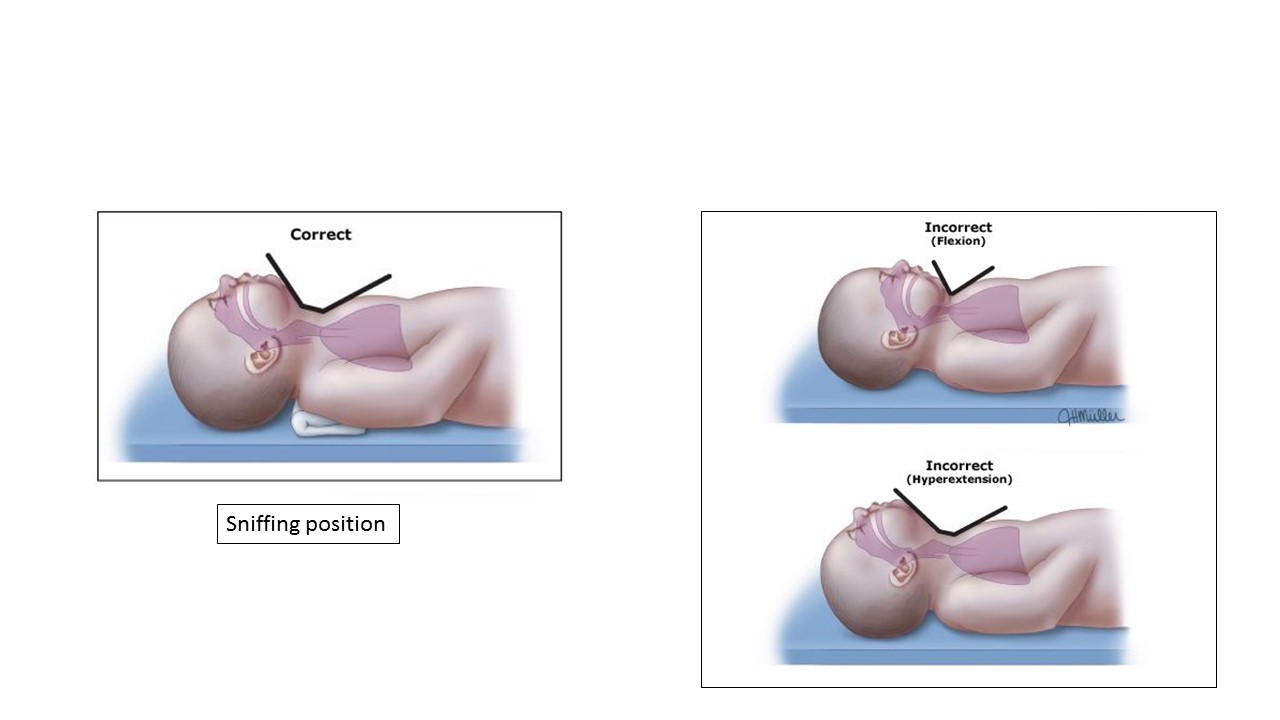 Sniffing Position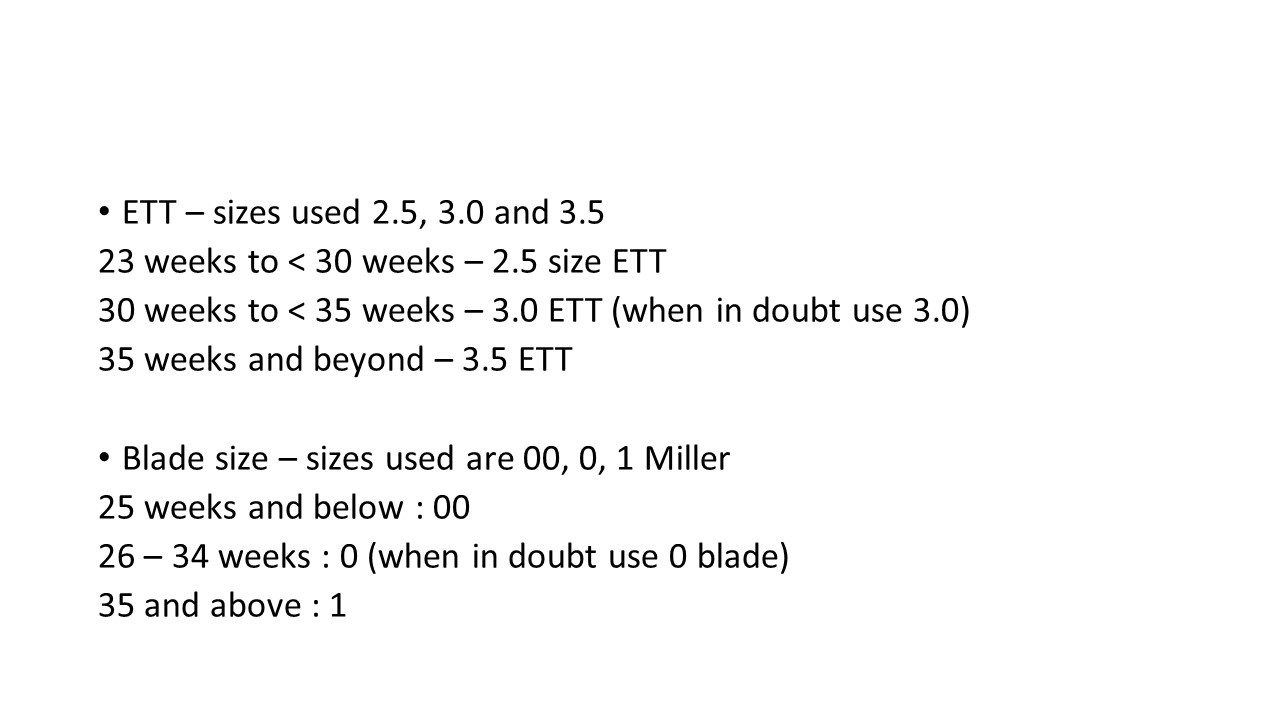 Endotracheal tube and Blade size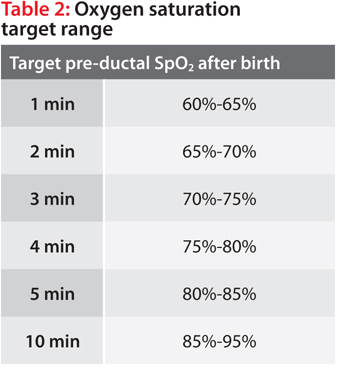 Target Oxygen Saturations